　「ぶどうの木」ができました（*^_^*）４のがわり、パソコンのにできた「ぶどうの」。クラスごとにできたマスカットのが、をすとにわっていきました。みけに、３1がののをらすと、にはとのがっていきました。　　　　　　　　　　　　の「ぶどうの」のをします☆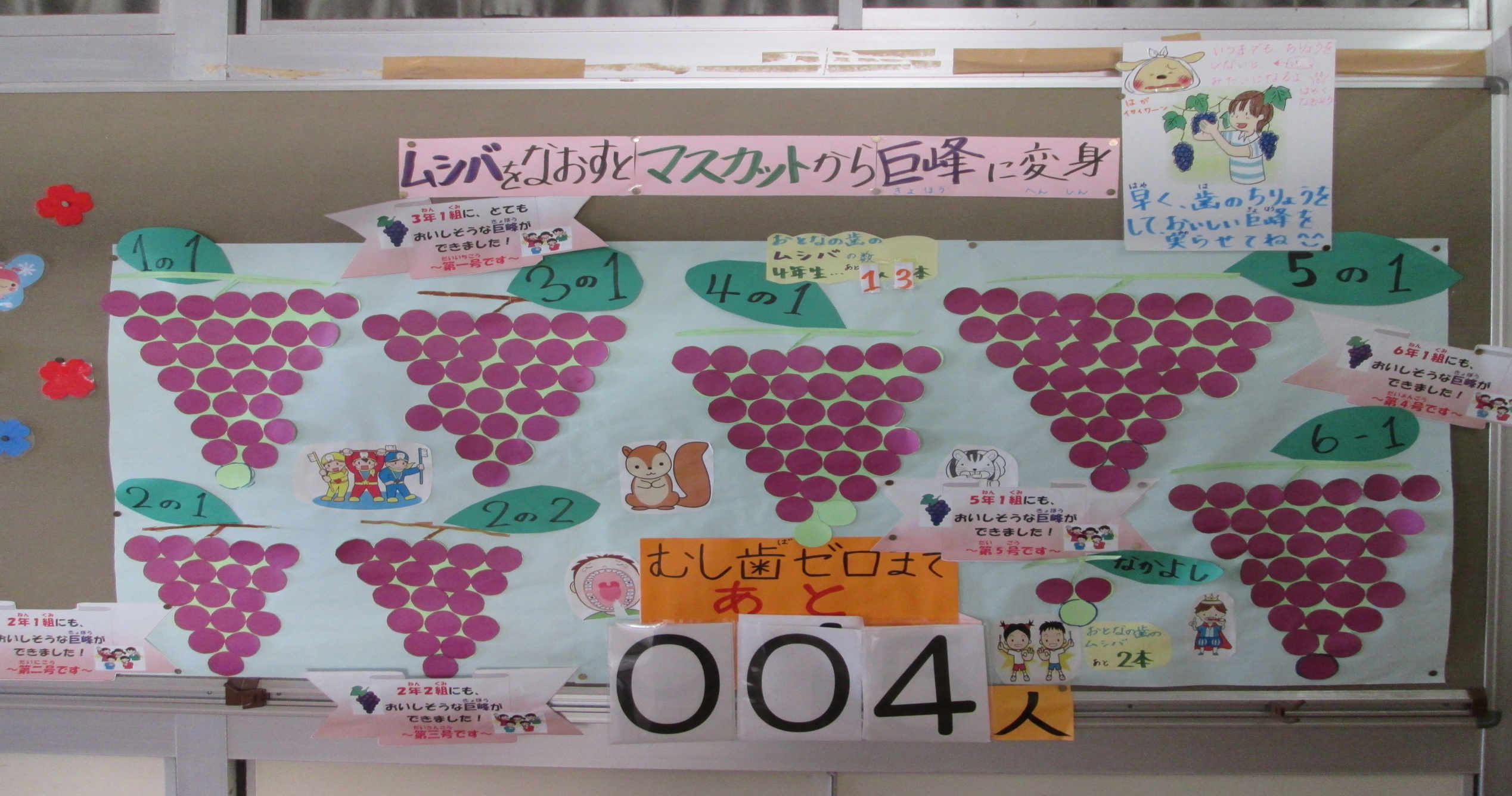 ３のほけんだよりでしたからりました(^^)vしかしクラスに、のがることができませんでした。でも、この１で、２０６２０２のがなになりました(^^)v　くて、つらい？たった１ですぐわった？それぞれですが、みんなりましたね。も、４にがあります。、のがわらなかった４は、ずに　して、４のでは、むしがつからないようにしてください！！また、がわった・のがなかったも、４のでむしがつからないように、ていねいにみがきをしましょう。が、むしがつかってしまったら、すぐし、こそ１００％をしましょう♪　　　　　　　　　　　　　　　　　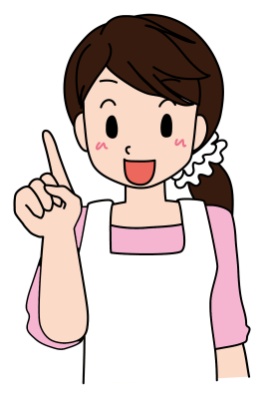 保護者の皆様　へお子様の歯などの治療に関しまして、早期治療に御協力いただき、ありがとうございました。おかげさまで、今年度は埼葛南部保健コンクールで努力賞をいただくことができました<m(__)m>来年度も、４月から保健行事が入ってきます。御記入いただく書類もたくさんありますが、よろしくお願いします。